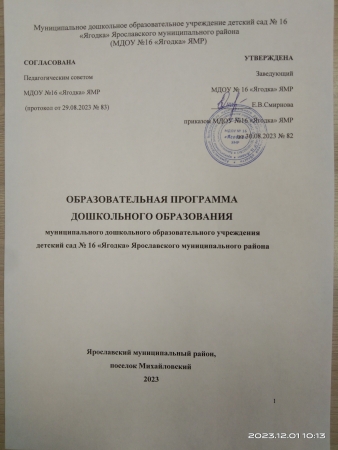 Муниципальное дошкольное образовательное учреждение детский сад № 16 «Ягодка» Ярославского муниципального района
(МДОУ №16 «Ягодка» ЯМР)ОБРАЗОВАТЕЛЬНАЯ ПРОГРАММА ДОШКОЛЬНОГО ОБРАЗОВАНИЯ
муниципального дошкольного образовательного учреждениядетский сад № 16 «Ягодка» Ярославского муниципального района
Ярославский муниципальный район,поселок Михайловский 20231. Целевой разделПояснительная запискаОбразовательная программа дошкольного образования МДОУ №16 «Ягодка» ЯМР (далее – ОП ДО) состоит из обязательной части и части, формируемой участниками образовательных отношений. Обе части являются взаимодополняющими и необходимыми.Объем обязательной части ОП ДО соответствует федеральной образовательной программе дошкольного образования, утвержденной приказом Минпросвещения России от 25.11.2022 № 1028, (далее – ФОП ДО) и составляет не менее 60% от общего объема ОП ДО. Объем части, формируемой участниками образовательных отношений, – не более 40%.Пояснительная записка, описывающая обязательную часть ОП ДО, приведена в ФОП ДО.Часть ОП ДО, формируемая участниками образовательных отношений, направлена на развитие детей в одной или нескольких образовательных областях, видах деятельности и/или культурных практиках. Эта часть, в том числе, предусматривает включение воспитанников в процесс ознакомления с региональными особенностями родного края – Ярославской области и Ярославского муниципального района. Основной целью работы является формирование целостных представлений о малой родине и родного края (о поселке Михайловский, Некрасовском сельском поселении, Ярославской области, городе Ярославле),  где живут дети, через решение следующих задач:приобщение к истории возникновения родного края и Некрасовского сельского поселения, а также поселка Михайловский (улицы, парки, скверы);знакомство со знаменитыми людьми региона;формирование представлений о достопримечательностях родного края и района, его символах;воспитание любви к родному дому, семье, уважения к родителям и их труду;формирование и развитие познавательного интереса к народному творчеству и миру ремесел в родном городе, районе;формирование представлений о животном и растительном мире малой родины и Ярославского региона, о Красной книге;ознакомление с районом, где расположен детский сад, его историей и достопримечательностями.Часть ОП ДО, формируемая участниками образовательных отношений, учитывает современную социокультурную ситуацию развития ребенка:открытость окружающего мира и доступность его познания для ребенка, больше источников информации (телевидение, интернет, большое количество игр и игрушек).культурная неустойчивость окружающего мира, смешение культур в совокупности с многоязычностью, противоречивость предлагаемых разными культурами образцов поведения и образцов отношения к окружающему миру;сложность и быстрая изменяемость окружающей среды с технологической точки зрения, формирование уже на этапе дошкольного детства универсальных, комплексных качеств личности ребенка;понимание ребенком важности и неважности (второстепенности) информации, отбор содержания дошкольного образования, усиление роли взрослого в защите ребенка от негативного воздействия излишних источников познания;агрессивность окружающей среды и ограниченность механизмов приспособляемости человеческого организма к быстро изменяющимся условиям, наличие многочисленных вредных для здоровья факторов, негативное влияние на здоровье детей как физическое, так и психическое.роль инклюзивного образования, влияние на формирование у детей норм поведения, исключающих пренебрежительное отношение к детям с ограниченными возможностями здоровья (далее – ОВЗ).Планируемые результаты освоения ОП ДОПланируемые результаты освоения обязательной части ОП ДО приведены в ФОП ДО: http://publication.pravo.gov.ru/Document/View/0001202212280044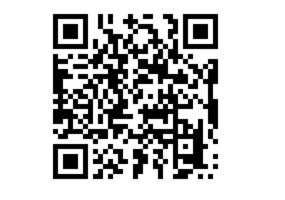 Планируемые результаты освоения части ОП ДО, формируемой участниками образовательных отношений, представлены в виде целевых долгосрочных ориентиров в каждой парциальной образовательной программе. Также к каждой парциальной образовательной программе прилагается карта наблюдения развития детей с критериями отслеживания динамики развития ребенка.За период реализации части ОП ДО, формируемой участниками образовательных отношений, создаются портфолио на каждого воспитанника, где фиксируются его достижения в ходе образовательной деятельности.2. Содержательный разделСодержание обязательной части ОП ДО, за исключением рабочей программы воспитания и коррекционной работы с детьми с ОВЗ, приведено в ФОП ДО:http://publication.pravo.gov.ru/Document/View/0001202212280044Рабочая программа воспитанияЦелевой раздел рабочей программы воспитания.Цели и задачи воспитания.Общая цель воспитания в МДОУ №16 «Ягодка» ЯМР – личностное развитие каждого ребенка с учетом его индивидуальности и создание условий для позитивной социализации детей на основе традиционных ценностей российского общества, что предполагает:1) формирование первоначальных представлений о традиционных ценностях российского народа, социально приемлемых нормах и правилах поведения;2) формирование ценностного отношения к окружающему миру (природному и социокультурному), другим людям, самому себе;3) становление первичного опыта деятельности и поведения в соответствии с традиционными ценностями, принятыми в обществе нормами и правилами.Общие задачи воспитания в МДОУ №16 «Ягодка» ЯМР:1) содействовать развитию личности, основанному на принятых в обществе представлениях о добре и зле, должном и недопустимом;2) способствовать становлению нравственности, основанной на духовных отечественных традициях, внутренней установке личности поступать согласно своей совести;3) создавать условия для развития и реализации личностного потенциала ребенка, его готовности к творческому самовыражению и саморазвитию, самовоспитанию;4) осуществлять поддержку позитивной социализации ребенка посредством проектирования и принятия уклада, воспитывающей среды, создания воспитывающих общностей.НАПРАВЛЕНИЯ ВОСПИТАНИЯ.1. Патриотическое направление воспитания.1) Цель патриотического направления воспитания – содействовать формированию у ребенка личностной позиции наследника традиций и культуры, защитника Отечества и творца (созидателя), ответственного за будущее своей страны.2) Ценности – Родина и природа лежат в основе патриотического направления воспитания. Чувство патриотизма возникает у ребенка вследствие воспитания у него нравственных качеств, интереса, чувства любви и уважения к своей стране – России, своему краю, малой родине, своему народу и народу России в целом (гражданский патриотизм), ответственности, ощущения принадлежности к своему народу.3) Патриотическое направление воспитания базируется на идее патриотизма как нравственного чувства, которое вырастает из культуры человеческого бытия, особенностей образа жизни и ее уклада, народных и семейных традиций.4) Работа по патриотическому воспитанию предполагает: формирование «патриотизма наследника», испытывающего чувство гордости за наследие своих предков (предполагает приобщение детей к истории, культуре и традициям нашего народа: отношение к труду, семье, стране и вере); «патриотизма защитника», стремящегося сохранить это наследие (предполагает развитие у детей готовности преодолевать трудности ради своей семьи, малой родины); «патриотизма созидателя и творца», устремленного в будущее, уверенного в благополучии и процветании своей Родины (предполагает конкретные каждодневные дела, направленные, например, на поддержание чистоты и порядка, опрятности и аккуратности, а в дальнейшем – на развитие всего своего населенного пункта, района, края, Отчизны в целом).2. Духовно–нравственное направление воспитания.1) Цель духовно–нравственного направления воспитания – формирование способности к духовному развитию, нравственному самосовершенствованию, индивидуально-ответственному поведению.2) Ценности – жизнь, милосердие, добро лежат в основе духовно–нравственного направления воспитания.3) Духовно-нравственное воспитание направлено на развитие ценностно-смысловой сферы дошкольников на основе творческого взаимодействия в детско-взрослой общности, содержанием которого является освоение социокультурного опыта в его культурно-историческом и личностном аспектах.3. Социальное направление воспитания.1) Цель социального направления воспитания – формирование ценностного отношения детей к семье, другому человеку, развитие дружелюбия, умения находить общий язык с другими людьми.2) Ценности – семья, дружба, человек и сотрудничество лежат в основе социального направления воспитания.3) В дошкольном детстве ребенок начинает осваивать все многообразие социальных отношений и социальных ролей. Он учится действовать сообща, подчиняться правилам, нести ответственность за свои поступки, действовать в интересах других людей. Формирование ценностно-смыслового отношения ребенка к социальному окружению невозможно без грамотно выстроенного воспитательного процесса, в котором проявляется личная социальная инициатива ребенка в детско-взрослых и детских общностях.4) Важной составляющей социального воспитания является освоение ребенком моральных ценностей, формирование у него нравственных качеств и идеалов, способности жить в соответствии с моральными принципами и нормами и воплощать их в своем поведении. Культура поведения в своей основе имеет глубоко социальное нравственное чувство – уважение к человеку, к законам человеческого общества. Конкретные представления о культуре поведения усваиваются ребенком вместе с опытом поведения, с накоплением нравственных представлений, формированием навыка культурного поведения.4. Познавательное направление воспитания.1) Цель познавательного направления воспитания – формирование ценности познания.2) Ценность – познание лежит в основе познавательного направления воспитания.3) В ДОО проблема воспитания у детей познавательной активности охватывает все стороны воспитательного процесса и является непременным условием формирования умственных качеств личности, самостоятельности и инициативности ребенка. Познавательное и духовно-нравственное воспитание должны осуществляться в содержательном единстве, так как знания наук и незнание добра ограничивает и деформирует личностное развитие ребенка.4) Значимым является воспитание у ребенка стремления к истине, становление целостной картины мира, в которой интегрировано ценностное, эмоционально окрашенное отношение к миру, людям, природе, деятельности человека.5. Физическое и оздоровительное направление воспитания.1) Цель физического и оздоровительного воспитания – формирование ценностного отношения детей к здоровому образу жизни, овладение элементарными гигиеническими навыками и правилами безопасности.2) Ценности – жизнь и здоровье лежат в основе физического и оздоровительного направления воспитания.3) Физическое и оздоровительное направление воспитания основано на идее охраны и укрепления здоровья детей, становления осознанного отношения к жизни как основоположной ценности и здоровью как совокупности физического, духовного и социального благополучия человека.6. Трудовое направление воспитания.1) Цель трудового воспитания – формирование ценностного отношения детей к труду, трудолюбию и приобщение ребенка к труду.2) Ценность – труд лежит в основе трудового направления воспитания.3) Трудовое направление воспитания направлено на формирование и поддержку привычки к трудовому усилию, к доступному напряжению физических, умственных и нравственных сил для решения трудовой задачи; стремление приносить пользу людям. Повседневный труд постепенно приводит детей к осознанию нравственной стороны труда. Самостоятельность в выполнении трудовых поручений способствует формированию ответственности за свои действия.7. Эстетическое направление воспитания.1) Цель эстетического направления воспитания – способствовать становлению у ребенка ценностного отношения к красоте.2) Ценности – культура, красота, лежат в основе эстетического направления воспитания.3) Эстетическое воспитание направлено на воспитание любви к прекрасному в окружающей обстановке, в природе, в искусстве, в отношениях, развитие у детей желания и умения творить. Эстетическое воспитание через обогащение чувственного опыта и развитие эмоциональной сферы личности влияет на становление нравственной и духовной составляющих внутреннего мира ребенка. Искусство делает ребенка отзывчивее, добрее, обогащает его духовный мир, способствует воспитанию воображения, чувств. Красивая и удобная обстановка, чистота помещения, опрятный вид детей и взрослых содействуют воспитанию художественного вкуса.ЦЕЛЕВЫЕ ОРИЕНТИРЫ ВОСПИТАНИЯ.1) Деятельность воспитателя нацелена на перспективу становления личности и развития ребенка. Поэтому планируемые результаты представлены в виде целевых ориентиров как обобщенные «портреты» ребенка к концу раннего и дошкольного возрастов.2) В соответствии с ФГОС дошкольного образования оценка результатов воспитательной работы не осуществляется, так как целевые ориентиры основной образовательной программы дошкольного образования не подлежат непосредственной оценке, в том числе в виде педагогической диагностики (мониторинга), и не являются основанием для их формального сравнения с реальными достижениями детей.Целевые ориентиры воспитания детей раннего возраста (к трем годам).Целевые ориентиры воспитания детей на этапе завершения освоения ОП ДО.СОДЕРЖАТЕЛЬНЫЙ РАЗДЕЛ РАБОЧЕЙ ПРОГРАММЫ ВОСПИТАНИЯ.1. Уклад МДОУ №16 «Ягодка» ЯМР.Уклад, в качестве установившегося порядка жизни МДОУ №16 «Ягодка» ЯМР, определяет мировосприятие, гармонизацию интересов и возможностей совместной деятельности детских, взрослых и детско-взрослых общностей в пространстве дошкольного образования. Это необходимый фундамент, основа и инструмент воспитания.Уклад задает и удерживает ценности воспитания для всех участников образовательных отношений: заведующего, воспитателей и специалистов, вспомогательного персонала, воспитанников, родителей (законных представителей), субъектов социокультурного окружения МДОУ №16 «Ягодка» ЯМР.Основные характеристики МДОУ №16 «Ягодка» ЯМР2. Воспитывающая среда образовательной организации.Воспитывающая среда раскрывает ценности и смыслы, заложенные в укладе. Воспитывающая среда включает совокупность различных условий, предполагающих возможность встречи и взаимодействия детей и взрослых в процессе приобщения к традиционным ценностям российского общества. Пространство, в рамках которого происходит процесс воспитания, называется воспитывающей средой. Основными характеристиками воспитывающей среды являются ее содержательная насыщенность и структурированность.Воспитательная среда тесно связана с РППС и педагогическим коллективом МДОУ №16 «Ягодка» ЯМР. Они определяют:условия для формирования эмоционально-ценностного отношения ребенка к окружающему миру, другим людям, себе;условия для обретения ребенком первичного опыта деятельности и поступка в соответствии с традиционными ценностями российского общества;условия для становления самостоятельности, инициативности и творческого взаимодействия в разных детско-взрослых и детско-детских общностях, включая разновозрастное детское сообщество.3. Общности образовательной организации.Общность характеризуется системой связей и отношений между людьми, основанной на разделяемых всеми ее участниками ценностных основаниях, определяющих цели совместной деятельности.В МДОУ №16 «Ягодка» ЯМР следует выделить следующие общности: педагог – дети, родители (законные представители) – ребенок (дети), педагог – родители (законные представители).Ценности и цели профессионального сообщества, профессионально-родительского сообщества и детско-взрослой общности:быть примером в формировании ценностных ориентиров, норм общения и поведения;побуждать детей к общению друг с другом, поощрять даже самые незначительные стремления к общению и взаимодействию;поощрять детскую дружбу, стараться, чтобы дружба между отдельными детьми внутри группы сверстников принимала общественную направленность;заботиться о том, чтобы дети постоянно приобретали опыт общения на основе чувства доброжелательности;содействовать проявлению детьми заботы об окружающих, учить проявлять чуткость к сверстникам, побуждать детей сопереживать, беспокоиться, проявлять внимание к заболевшему товарищу;воспитывать в детях такие качества личности, которые помогают влиться в общество сверстников (организованность, общительность, отзывчивость, щедрость, доброжелательность и пр.);учить детей совместной деятельности, насыщать их жизнь событиями, которые сплачивали бы и объединяли ребят;воспитывать в детях чувство ответственности перед группой за свое поведение.Особенности организации всех общностей и их роль в процессе воспитания детей. Профессионально-родительская общность включает работников МДОУ №16 «Ягодка» ЯМР и всех взрослых членов семей воспитанников, которых связывают не только общие ценности, цели развития и воспитания детей, но и уважение друг к другу. Основная задача – объединение усилий по воспитанию ребенка в семье и в детском саду. Зачастую поведение ребенка сильно различается дома и в детском саду. Без совместного обсуждения воспитывающими взрослыми особенностей ребенка невозможно выявление и в дальнейшем создание условий, которые необходимы для его оптимального и полноценного развития и воспитания. Субъектом воспитания и развития детей дошкольного возраста является детско-взрослая общность.Для общности характерно содействие друг другу, сотворчество и сопереживание, взаимопонимание и взаимное уважение, отношение к ребенку как к полноправному человеку, наличие общих симпатий, ценностей и смыслов у всех участников общности.Детско-взрослая общность является источником и механизмом воспитания ребенка. Находясь в общности, ребенок сначала приобщается к тем правилам и нормам, которые вносят взрослые в общность, а затем эти нормы усваиваются ребенком и становятся его собственными.Общность строится и задается системой связей и отношений ее участников. В каждом возрасте и каждом случае она будет обладать своей спецификой в зависимости от решаемых воспитательных задач.Особенности обеспечения возможности разновозрастного взаимодействия детей. В детском саду обеспечена возможность взаимодействия ребенка, как со старшими, так и с младшими детьми. Включенность ребенка в отношения со старшими, помимо подражания и приобретения нового, рождает опыт послушания, следования общим для всех правилам, нормам поведения и традициям. Отношения с младшими – это возможность для ребенка стать авторитетом и образцом для подражания, а также пространство для воспитания заботы и ответственности.4. Задачи воспитания в образовательных областях.Для проектирования содержания воспитательной работы мы соотнесли направления воспитания и образовательные области. Содержание рабочей программы воспитания реализуется в ходе освоения детьми дошкольного возраста всех пяти образовательных областей, обозначенных в ФГОС ДО:образовательная область «Социально-коммуникативное развитие» соотносится с патриотическим, духовно-нравственным, социальным и трудовым направлениями воспитания;образовательная область «Познавательное развитие» соотносится с познавательным и патриотическим направлениями воспитания;образовательная область «Речевое развитие» соотносится с социальным и эстетическим направлениями воспитания;образовательная область «Художественно-эстетическое развитие» соотносится с эстетическим направлением воспитания;образовательная область «Физическое развитие» соотносится с физическим и оздоровительным направлениями воспитания.Решение задач воспитания в рамках образовательной области «Социально-коммуникативное развитие» направлено на приобщение детей к ценностям «Родина», «Природа», «Семья», «Человек», «Жизнь», «Милосердие», «Добро», «Дружба», «Сотрудничество», «Труд». Это предполагает решение задач нескольких направлений воспитания:воспитание любви к своей семье, своему населенному пункту, родному краю, своей стране;воспитание уважительного отношения к ровесникам, родителям (законным представителям), соседям, другим людям вне зависимости от их этнической принадлежности;воспитание ценностного отношения к культурному наследию своего народа, к нравственным и культурным традициям России;содействие становлению целостной картины мира, основанной на представлениях о добре и зле, прекрасном и безобразном, правдивом и ложном;воспитание социальных чувств и навыков: способности к сопереживанию, общительности, дружелюбия, сотрудничества, умения соблюдать правила, активной личностной позиции;создание условий для возникновения у ребенка нравственного, социально значимого поступка, приобретения ребенком опыта милосердия и заботы;поддержка трудового усилия, привычки к доступному дошкольнику напряжению физических, умственных и нравственных сил для решения трудовой задачи;формирование способности бережно и уважительно относиться к результатам своего труда и труда других людей.Решение задач воспитания в рамках образовательной области «Познавательное развитие» направлено на приобщение детей к ценностям «Человек», «Семья», «Познание», «Родина» и «Природа», что предполагает:воспитание отношения к знанию как ценности, понимание значения образования для человека, общества, страны;приобщение к отечественным традициям и праздникам, к истории и достижениям родной страны, к культурному наследию народов России;воспитание уважения к людям – представителям разных народов России независимо от их этнической принадлежности;воспитание уважительного отношения к государственным символам страны (флагу, гербу, гимну);воспитание бережного и ответственного отношения к природе родного края, родной страны, приобретение первого опыта действий по сохранению природы.Решение задач воспитания в рамках образовательной области «Речевое развитие» направлено на приобщение детей к ценностям «Культура», «Красота», что предполагает:владение формами речевого этикета, отражающими принятые в обществе правила и нормы культурного поведения;воспитание отношения к родному языку как ценности, умения чувствовать красоту языка, стремления говорить красиво (на правильном, богатом, образном языке).Решение задач воспитания в рамках образовательной области «Художественно-эстетическое развитие» направлено на приобщение детей к ценностям «Культура», «Красота», «Человек», «Природа», что предполагает:воспитание эстетических чувств (удивления, радости, восхищения, любви) к различным объектам и явлениям окружающего мира (природного, бытового, социокультурного), к произведениям разных видов, жанров и стилей искусства (в соответствии с возрастными особенностями);приобщение к традициям и великому культурному наследию российского народа, шедеврам мировой художественной культуры с целью раскрытия ценностей «Красота», «Природа», «Культура»;становление эстетического, эмоционально-ценностного отношения к окружающему миру для гармонизации внешнего мира и внутреннего мира ребенка;формирование целостной картины мира на основе интеграции интеллектуального и эмоционально-образного способов его освоения детьми;создание условий для выявления, развития и реализации творческого потенциала каждого ребенка с учетом его индивидуальности, поддержка его готовности к творческой самореализации и сотворчеству с другими людьми (детьми и взрослыми).Решение задач воспитания в рамках образовательной области «Физическое развитие» направлено на приобщение детей к ценностям «Жизнь», «Здоровье», что предполагает:формирование у ребенка возрастосообразных представлений о жизни, здоровье и физической культуре;становление эмоционально–ценностного отношения к здоровому образу жизни, интереса к физическим упражнениям, подвижным играм, закаливанию организма, к овладению гигиеническими нормами и правилами;воспитание активности, самостоятельности, уверенности, нравственных и волевых качеств.Формы совместной деятельности в образовательной организации.1. Работа с родителями (законными представителями).Работа с родителями (законными представителями) детей дошкольного возраста строится на принципах ценностного единства и сотрудничества всех субъектов социокультурного окружения детского сада.Виды и формы деятельности по организации сотрудничества педагогов и родителей (законных представителей), используемые в МДОУ №16 «Ягодка» ЯМР в процессе воспитательной работы:родительское собрание;родительский клуб (в том числе - школа родительского просвещения и различные мероприятия в рамках МИП /ФИП);педагогические лектории;родительские конференции;круглые столы;совместный досуг выходного дня;мастер-классы;родительские непосиделкитворческие мастерские день родительского самоуправления и пр.2. События образовательной организации.Событие предполагает взаимодействие ребенка и взрослого, в котором активность взрослого приводит к приобретению ребенком собственного опыта переживания той или иной ценности. Событийным может быть не только организованное мероприятие, но и спонтанно возникшая ситуация, и любой режимный момент, традиции утренней встречи детей, индивидуальная беседа, общие дела, совместно реализуемые проекты и прочее.Проектирование событий позволяет построить целостный годовой цикл методической работы на основе традиционных ценностей российского общества. Это поможет каждому педагогу спроектировать работу с группой в целом, с подгруппами детей, с каждым ребенком.События в МДОУ №16 «Ягодка» ЯМР проводятся в следующих формах:разработка и реализация значимых событий в ведущих видах деятельности (детско-взрослый спектакль, построение эксперимента, совместное конструирование, спортивные игры и др.);проектирование встреч, общения детей со старшими, младшими, ровесниками, с взрослыми, с носителями воспитательно значимых культурных практик (искусство, литература, прикладное творчество и т. д.), профессий, культурных традиций народов России;создание творческих детско-взрослых проектов (празднование Дня Победы с приглашением ветеранов, «Театр в детском саду» – показ спектакля для детей из коррекционной школы и для младших групп в детском саду и т. д.).3. Совместная деятельность в образовательных ситуациях.Совместная деятельность в образовательных ситуациях является ведущей формой организации совместной деятельности взрослого и ребенка по освоению ОП ДО, в рамках которой возможно решение конкретных задач воспитания.Воспитание в образовательной деятельности осуществляется в течение всего времени пребывания ребенка в МДОУ №16 «Ягодка» ЯМР.К основным видам организации совместной деятельности в образовательных ситуациях в МДОУ №16 «Ягодка» ЯМР относятся:ситуативная беседа, рассказ, советы, вопросы;социальное моделирование, воспитывающая (проблемная) ситуация, составление рассказов из личного опыта;чтение художественной литературы с последующим обсуждением и выводами, сочинение рассказов, историй, сказок, заучивание и чтение стихов наизусть;разучивание и исполнение песен, театрализация, драматизация, этюды–инсценировки;рассматривание и обсуждение картин и книжных иллюстраций, просмотр видеороликов, презентаций, мультфильмов;организация выставок (книг, репродукций картин, тематических или авторских, детских поделок и тому подобное);экскурсии (в музей, в общеобразовательную организацию и тому подобное), посещение спектаклей, выставок;игровые методы (игровая роль, игровая ситуация, игровое действие и другие);демонстрация собственной нравственной позиции педагогом, личный пример педагога, приучение к вежливому общению, поощрение (одобрение, тактильный контакт, похвала, поощряющий взгляд).6. Организация предметно-пространственной среды.Реализация воспитательного потенциала предметно-пространственной среды может предусматривать совместную деятельность педагогов, обучающихся, других участников образовательных отношений по ее созданию, поддержанию, использованию в воспитательном процессе. Части среды, которые используются в воспитательной работе:знаки и символы государства, региона, населенного пункта и МДОУ №16 «Ягодка» ЯМР;компоненты среды, отражающие региональные, местные, мультикультурные и другие особенности социокультурных условий, в которых находится МДОУ №16 «Ягодка» ЯМР;компоненты среды, отражающие экологичность, природосообразность и безопасность;компоненты среды, обеспечивающие детям возможность общения, игры и совместной деятельности;компоненты среды, отражающие ценность семьи, людей разных поколений, радость общения с семьей;компоненты среды, обеспечивающие ребенку возможность познавательного развития, экспериментирования, освоения новых технологий, раскрывающие красоту знаний, необходимость научного познания, формирующие научную картину мира;компоненты среды, обеспечивающие ребенку возможность посильного труда, а также отражающие ценности труда в жизни человека и государства;компоненты среды, обеспечивающие ребенку возможности для укрепления здоровья, раскрывающие смысл здорового образа жизни, физической культуры и спорта;компоненты среды, предоставляющие ребенку возможность погружения в культуру России, знакомства с особенностями традиций многонационального российского народа.Вся среда МДОУ №16 «Ягодка» ЯМР является гармоничной и эстетически привлекательной.7. Социальное партнерство.Реализация воспитательного потенциала социального партнерства предусматривает:участие представителей организаций–партнеров в проведении отдельных мероприятий (дни открытых дверей, государственные и региональные, праздники, торжественные мероприятия и тому подобное);участие представителей организаций–партнеров в проведении занятий в рамках дополнительного образования;проведение на базе организаций–партнеров различных мероприятий, событий и акций воспитательной направленности;реализация различных проектов воспитательной направленности, совместно разрабатываемых детьми, родителями (законными представителями) и педагогами с организациями–партнерами.ОРГАНИЗАЦИОННЫЙ РАЗДЕЛ РАБОЧЕЙ ПРОГРАММЫ ВОСПИТАНИЯ.В основе процесса воспитания детей в МДОУ №16 «Ягодка» ЯМР лежат традиционные ценности российского общества. Особые условия воспитания создаются для отдельных категорий обучающихся, имеющих особые образовательные потребности: дети с инвалидностью, дети с ОВЗ, дети из социально уязвимых групп (воспитанники детских домов, дети из семей мигрантов и так далее), одаренные дети и другие категории.Инклюзия подразумевает готовность образовательной системы принять любого ребенка независимо от его особенностей (психофизиологических, социальных, психологических, этнокультурных, национальных, религиозных и других) и обеспечить ему оптимальную социальную ситуацию развития.Предполагаются следующие условия, обеспечивающие достижение целевых ориентиров в работе с особыми категориями детей:1) направленное на формирование личности взаимодействие взрослых с детьми, предполагающее создание таких ситуаций, в которых каждому ребенку с особыми образовательными потребностями предоставляется возможность выбора деятельности, партнера и средств; учитываются особенности деятельности, средств ее реализации, ограниченный объем личного опыта детей особых категорий;2) формирование игры как важнейшего фактора воспитания и развития ребенка с особыми образовательными потребностями, с учетом необходимости развития личности ребенка, создание условий для самоопределения и социализации детей на основе социокультурных, духовно–нравственных ценностей и принятых в российском обществе правил и норм поведения;3) создание воспитывающей среды, способствующей личностному развитию особой категории дошкольников, их позитивной социализации, сохранению их индивидуальности, охране и укреплению их здоровья и эмоционального благополучия;4) доступность воспитательных мероприятий, совместных и самостоятельных, подвижных и статичных форм активности с учетом особенностей развития и образовательных потребностей ребенка; речь идет не только о физической доступности, но и об интеллектуальной, когда созданные условия воспитания и применяемые правила должны быть понятны ребенку с особыми образовательными потребностями;5) участие семьи как необходимое условие для полноценного воспитания ребенка дошкольного возраста с особыми образовательными потребностями.Коррекционная работа с воспитанниками с ОВЗКоррекционная работа, являющаяся частью ОП ДО, проводится в отношении воспитанников с ОВЗ, которым психолого-медико-педагогическая комиссия не рекомендовала обучение по адаптированной образовательной программе. Основное содержание коррекционно-развивающей работы с воспитанниками с ОВЗ приведено в ФОП ДО:http://publication.pravo.gov.ru/Document/View/0001202212280044Конкретные мероприятия коррекционной работы содержатся в методических документах соответствующих специалистов – педагога-психолога, учителя-логопеда, учителя-дефектолога и других.Коррекционная работа с воспитанниками с ОВЗ согласно их нозологическим группам, которым психолого-медико-педагогическая комиссия рекомендовала обучение по адаптированной образовательной программе, осуществляется в соответствии с адаптированной образовательной программой, составленной на основе федеральной адаптированной образовательной программой дошкольного образования.Ссылка на ее размещение: https://cloud.mail.ru/public/Jv7z/6EMLS4oGfВ МДОУ № 16 «Ягодка» ЯМР ведется обучение по адаптированным образовательным программам в соответствии с имеющимися нозологиями нарушений развития детей. Обучение осуществляется в соответствии с адаптированной образовательной программой, составленной на основе федеральной адаптированной образовательной программой дошкольного образования, по нозологиям:Тяжелые нарушения речи Задержка психического развития Содержание части ОП ДО, формируемой участниками образовательных отношенийПарциальная образовательная программа    Ушакова О.С. Программа развития речи дошкольниковИздательство: Сфера, 2016 год  Ссылка на полный текст: https://cloud.mail.ru/public/i4UE/5n6bkZb1QЦель  программы  - творческое овладение ребенком нормами и правилами родного  языка,  умение  гибко  их применять  в  конкретных  ситуациях, овладение основными коммуникативными способностями.  Основные  задачи  развития  речи  – воспитание  звуковой  и  лексической  культуры  речи,  формирование грамматического строя речи, ее связанности при построении развернутого высказывания – решаются  на  протяжении  всего  дошкольного  детства. Принципы и подходы к формированию программы        Основным  принципом  разработанной  системы  является  взаимосвязьразных  речевых  задач,  которая  на  каждом  возрастном  этапе  выступает  в  разных  сочетаниях.  Отсюда  вытекает  принцип  преемственности,  который  осуществляется  в  двух  формах:  линейной  и  концентрической.  Решение  каждой  речевой  задачи  (воспитание  звуковой  культуры,  формирование грамматического    строя,    словарная   работа,   развитие    связной    речи) осуществляется  прежде  всего  линейно,  поскольку  от  группы  к  группе постепенно  усложняется  материал  внутри  каждой  задачи,  варьируются сочетаемость упражнений, их смена и взаимосвязь. Вместе с тем при таком усложнении  на  каждом  этапе  обучения  сохраняется  программное  ядро.          В развитии  связной  речи – это связывание  предложений  в  высказывание, в  словарной  работе – это  работа  над  смысловой  стороной  слова,  в грамматике – это формирование  языковых  обобщений.  Последовательное  осуществление  преемственности  в  обучении  (и  особенно  в  обучении дошкольников родному языку) позволяет не только опираться на прошлое, но и ориентироваться на последующее развитие речевых умений и навыков.            Таким  образом,  важной  становится  проблема  вычленения  приоритетных линий развития каждой речевой задачи на разных возрастных этапах. Большинство  занятий  построено  по  тематическому  принципу,  т.е. упражнения и высказывания детей начинают, продолжают и развивают одну тему. Тематика занятий очень разнообразна: это времена года, мир животных и  растений,  явления  общественной жизни,  отношения между  взрослыми  и детьми, любовь к природе. Со многими темами дети знакомятся сначала на занятиях  по  расширению  представлений  об  окружающей  жизни,  по ознакомлению  с  художественной  литературой,  а  затем  на  занятиях  по развитию  речи  закрепляют  полученные  знания  и  учатся  выражать  свои впечатления и отношение к окружающему сначала в отдельных лексических и грамматических упражнениях, а в дальнейшем в связных высказываниях. И тогда переход от выполнения задания на подбор синонимов и антонимов к составлению рассказа или сказки становится естественным. Планируемые результатыМладший возраст (3-4 года)- Ребенок с удовольствием вступает в общение со знакомыми взрослыми людьми: понимает обращенную к нему речь, отвечает на вопросы, используя простые распространенные предложения.- Проявляет инициативу в общении со взрослым: обращается с просьбой, сообщением о своем состоянии, желании, об эмоционально значимом для него событии.- Использует в общении общепринятые простые формы этикета: здоровается и прощается с воспитателем и детьми, благодарит за обед, оказанную помощь, вежливо выражает просьбу, используя слово «пожалуйста».- Проявляет интерес к общению со сверстником: привлекает его к совместной игре, сам охотно включается в игровое общение, проявляя речевую активность. Совместно со взрослым охотно пересказывает знакомые сказки, по просьбе взрослого читает короткие стихи. По вопросам воспитателя составляет рассказ по картинке из 3—4 предложений.- Правильно называет предметы бытового назначения, объекты природы ближайшего окружения.- Речь ребенка эмоциональна, сопровождается правильным речевым дыханием. Слышит специально интонационно выделяемый воспитателем звук в словах и предложениях.Средний возраст (4-5 лет)- Ребенок проявляет инициативу и активность в общении; решает бытовые и игровые задачи посредством общения со взрослыми и сверстниками; узнает новую информацию, выражает просьбу, жалобу, высказывает желания, избегает конфликта; без напоминания взрослого здоровается и прощается, говорит «спасибо» и «пожалуйста».- Инициативен в разговоре, отвечает на вопросы, задает встречные. Проявляет интерес и самостоятельность в использовании простых форм объяснительной речи.- Все звуки произносит чисто, пользуется средствами эмоциональной и речевой выразительности.- Самостоятельно пересказывает рассказы и сказки, с небольшой помощью взрослого составляет описательные и сюжетные рассказы, сочиняет загадки.- Проявляет словотворчество, интерес к языку, различает понятия «слово» и «звук».- Вычленяет первый звук в слове, слышит слова с заданным первым звуком. Различает на слух гласные и согласные звуки.Старший дошкольный возраст (5-6 лет)- Ребенок активно общается со сверстниками и взрослыми, проявляет познавательную активность.- Инициативен и самостоятелен в придумывании сказок, рассказов, не повторяет рассказов других, пользуется разнообразными средствами выразительности. С интересом относится к аргументации, доказательству и широко ими пользуется.- Проявляет инициативу в общении – делится впечатлениями со сверстниками, задает вопросы, привлекает к общению детей. Замечает речевые ошибки сверстников, доброжелательно исправляет их.- Имеет богатый словарный запас. Безошибочно пользуется обобщающими словами и понятиями. Речь чистая, грамматически правильная, выразительная.- Ребенок владеет средствами звукового анализа слов, определяет основные качественные характеристики звуков в слове, мест звука в слове.Старший дошкольный возраст (6-7 лет)- Ребенок может организовать детей на совместную деятельность, вести деловой диалог со сверстниками. Свободно вступает в общение с разными людьми: легко знакомится, имеет друзей. Для него характерны субъектные проявления в коммуникативной и речевой деятельности.- Проявляет интерес к общению со сверстниками и взрослыми: задает вопросы, интересуется мнением других, расспрашивает об их деятельности и событиях их жизни. Проявляет интерес к речи как особому объекту познания: с удовольствием участвует в разгадывании кроссвордов, ребусов, предлагает словесные игры, читает отдельные слова, пишет печатными буквами, проявляет интерес к речевому творчеству. Проявляет устойчивый интерес к литературе, отличается богатством литературного опыта, имеет предпочтения в жанрах литературы, темах произведений.- Самостоятельно, без помощи взрослого может привлечь сверстников к общению (обсудить проблему, событие, поступок) . Самостоятельно использует освоенные речевые формы в процессе общения со сверстниками и взрослыми (рассказ, речь – доказательство) , объяснения, речь – рассуждение) .- Проявляет активность в коллективных обсуждениях, выдвигает гипотезы и предположения в процессе экспериментальной деятельности при обсуждении спорных вопросов. Является инициатором событий в группе организатором коллективных игр, предлагает словесные творческие игры (загадывает загадки, придумывает истории, планирует сюжеты творческих игр) .- Имеет свою точку зрения на обсуждаемую тему, умеет отстаивать свою позицию в коллективных обсуждениях, спорах, использует речевые формы убеждения; владеет культурными формами несогласия с мнением собеседника; умеет принять позицию собеседника.- Активно проявляет творчество в процессе общения: предлагает интересные, оригинальные темы для обсуждения, задает интересные вопросы, предлагает творческие варианты решения проблем. Успешен в творческой речевой деятельности: сочиняет загадки, сказки, рассказы.- речь чистая, грамматически правильная, выразительная. Ребенок владеет всеми средствами звукового анализа слов, определяет основные качественные характеристики звуков в слове, место звука в слове. Проявляет интерес к чтению, самостоятельно читает слова.Ссылка на размещение полного текста парциальной образовательной программы Автор: Ушакова О.С. Программа развития речи дошкольниковhttps://cloud.mail.ru/public/i4UE/5n6bkZb1Q3. Организационный разделМатериально-техническое обеспечение и обеспеченность методическими материалами и средствами обучения и воспитанияВ МДОУ №16 «Ягодка» ЯМР созданы материально-технические условия, обеспечивающие:1) возможность достижения обучающимися планируемых результатов освоения ОП ДО;2) выполнение требований санитарно-эпидемиологических правил и гигиенических нормативов, содержащихся в СП 2.4.3648-20, СанПиН 1.2.3685-21:к условиям размещения организаций, осуществляющих образовательную деятельность;оборудованию и содержанию территории;помещениям, их оборудованию и содержанию;естественному и искусственному освещению помещений;отоплению и вентиляции;водоснабжению и канализации;организации питания;медицинскому обеспечению;приему детей в организации, осуществляющие образовательную деятельность;организации режима дня;организации физического воспитания;личной гигиене персонала;3) выполнение требований пожарной безопасности и электробезопасности;4) выполнение требований по охране здоровья обучающихся и охране труда работников МДОУ №16 «Ягодка» ЯМР;5) возможность для беспрепятственного доступа обучающихся с ОВЗ, в том числе детей-инвалидов к объектам инфраструктуры МДОУ №16 «Ягодка» ЯМР. При создании материально-технических условий для детей с ОВЗ учитываются особенности их физического и психического развития.МДОУ №16 «Ягодка» ЯМР оснащен полным набором оборудования для различных видов детской деятельности в помещении и на участке, игровыми и физкультурными площадками, озелененной территорией.МДОУ №16 «Ягодка» ЯМР имеет необходимое оснащение и оборудование для всех видов воспитательной и образовательной деятельности обучающихся (в том числе детей с ОВЗ и детей-инвалидов), педагогической, административной и хозяйственной деятельности:1) помещения для занятий и проектов, обеспечивающие образование детей через игру, общение, познавательно–исследовательскую деятельность и другие формы активности ребенка с участием взрослых и других детей;2) оснащение РППС, включающей средства обучения и воспитания, подобранные в соответствии с возрастными и индивидуальными особенностями детей дошкольного возраста, содержания Федеральной программы;3) мебель, техническое оборудование, спортивный и хозяйственный инвентарь, инвентарь для художественного, театрального, музыкального творчества, музыкальные инструменты;4) административные помещения, методический кабинет;5) помещения для занятий специалистов (учитель-логопед, учитель-дефектолог, педагог-психолог);6) помещения, обеспечивающие охрану и укрепление физического и психологического здоровья, в том числе медицинский кабинет;7) оформленная территория и оборудованные участки для прогулки воспитанников.В зависимости от возможностей МДОУ №16 «Ягодка» ЯМР создает условия для материально-технического оснащения дополнительных помещений: детских библиотек и видеотек, компьютерно-игровых комплексов, дизайн-студий и театральных студий, мастерских, мультстудий и кванториумов, игротек, зимних садов, аудиовизуальных и компьютерных комплексов, экологических троп на территории МДОУ №16 «Ягодка» ЯМР, музеев, тренажерных залов, фито-баров, саун и соляных пещер и других, позволяющих расширить образовательное пространство. МДОУ №16 «Ягодка» ЯМР использует обновляемые образовательные ресурсы, в том числе расходные материалы, подписки на актуализацию периодических и электронных ресурсов, методическую литературу, техническое и мультимедийное сопровождение деятельности средств обучения и воспитания, спортивного, музыкального, оздоровительного оборудования, услуг связи, в том числе информационно-телекоммуникационной сети Интернет.Инфраструктурный лист МДОУ №16 «Ягодка» ЯМР составляется по результатам мониторинга ее материально-технической базы: анализа образовательных потребностей обучающихся, кадрового потенциала, реализуемой ОП ДО и других составляющих (с использованием данных цифрового сервиса по эксплуатации инфраструктуры) в целях обновления содержания и повышения качества дошкольного образования.Распорядок и/или режим дняРежим дня предусматривает рациональное чередование отрезков сна и бодрствования в соответствии с физиологическими обоснованиями, обеспечивает хорошее самочувствие и активность ребенка, предупреждает утомляемость и перевозбуждение.Режим и распорядок дня устанавливаются с учетом требований СанПиН 1.2.3685-21, условий реализации ОП ДО, потребностей участников образовательных отношений.Основными компонентами режима в МДОУ №16 «Ягодка» ЯМР являются: сон, пребывание на открытом воздухе (прогулка), образовательная деятельность, игровая деятельность и отдых по собственному выбору (самостоятельная деятельность), прием пищи, личная гигиена. Содержание и длительность каждого компонента, а также их роль в определенные возрастные периоды закономерно изменяются, приобретая новые характерные черты и особенности.Дети, соблюдающие режим дня, более уравновешены и работоспособны, у них постепенно вырабатываются определенные биоритмы, система условных рефлексов, что помогает организму ребенка физиологически переключаться между теми или иными видами деятельности, своевременно подготавливаться к каждому этапу: приему пищи, прогулке, занятиям, отдыху. Нарушение режима отрицательно сказывается на нервной системе детей: они становятся вялыми или, наоборот, возбужденными, начинают капризничать, теряют аппетит, плохо засыпают и спят беспокойно.Детей приучают к выполнению режима дня с раннего возраста, когда легче всего вырабатывается привычка к организованности и порядку, активной деятельности и правильному отдыху с максимальным проведением его на свежем воздухе. Делается это постепенно, последовательно и ежедневно.Режим дня гибкий, однако неизменным остается время приема пищи, интервалы между приемами пищи, обеспечение необходимой длительности суточного сна, время отхода ко сну; проведение ежедневной прогулки.При организации режима предусматривается оптимальное чередование самостоятельной детской деятельности и организованных форм работы с детьми, коллективных и индивидуальных игр, достаточную двигательную активность ребенка в течение дня, обеспечивать сочетание умственной и физической нагрузки. Время образовательной деятельности организуется таким образом, чтобы вначале проводились наиболее насыщенные по содержанию виды деятельности, связанные с умственной активностью детей, максимальной их произвольностью, а затем творческие виды деятельности в чередовании с музыкальной и физической активностью.Продолжительность дневной суммарной образовательной нагрузки для детей дошкольного возраста, условия организации образовательного процесса соответствуют требованиям, предусмотренным СанПиН 1.2.3685-21 и СП 2.4.3648-20.Режим дня строится с учетом сезонных изменений. В теплый период года увеличивается ежедневная длительность пребывания детей на свежем воздухе, образовательная деятельность переносится на прогулку (при наличии условий).РЕЖИМ ДНЯгруппы полного дня «Ежевичка»(от 1,5 до 3 лет)Холодный период годаРЕЖИМ ДНЯХОЛОДНЫЙ ПЕРИОД ГОДАГруппа полного дня «Клюковка»(от 1,5 до 3 лет)РЕЖИМ ДНЯХОЛОДНЫЙ ПЕРИОД ГОДАГруппа полного дня «Голубичка»для детей от 3 до 4 летРЕЖИМ ДНЯХОЛОДНЫЙ ПЕРИОД ГОДАГруппа полного дня «Брусничка»для детей от 3 до 4 летРЕЖИМ ДНЯХОЛОДНЫЙ ПЕРИОД ГОДАГруппа полного дня «Калинка»для детей от 4 до 5 летРЕЖИМ ДНЯХОЛОДНЫЙ ПЕРИОД ГОДАГруппа полного дня «Барбариска»для детей от 5 до 6 летРЕЖИМ ДНЯХОЛОДНЫЙ ПЕРИОД ГОДАГруппа полного дня «Черничка»для детей от 5 до 6 летРЕЖИМ ДНЯХОЛОДНЫЙ ПЕРИОД ГОДАГруппа полного дня «Рябинка»для детей от 6 до 7 летРежим дня на холодный период 2023-2024 учебный год(сводный формат)Режим дня на теплый период 2023-2024 учебный год(сводный формат)Особенности организации развивающей предметно–пространственной среды (РППС)РППС рассматривается как часть образовательной среды и фактор, обогащающий развитие детей. РППС выступает основой для разнообразной, разносторонне развивающей, содержательной и привлекательной для каждого ребенка деятельности.РППС включает организованное пространство (территория МДОУ №16 «Ягодка» ЯМР, групповые комнаты, специализированные, технологические, административные и иные помещения), материалы, оборудование, электронные образовательные ресурсы и средства обучения и воспитания, охраны и укрепления здоровья детей дошкольного возраста, материалы для организации самостоятельной творческой деятельности детей. РППС создает возможности для учета особенностей, возможностей и интересов детей, коррекции недостатков их развития.В соответствии со ФГОС ДО возможны разные варианты создания РППС при условии учета целей и принципов ОП ДО, возрастной и гендерной специфики для реализации образовательной программы.РППС МДОУ №16 «Ягодка» ЯМР создается как единое пространство, все компоненты которого, как в помещении, так и вне его, согласуются между собой по содержанию, масштабу, художественному решению.При проектировании РППС в МДОУ №16 «Ягодка» ЯМР учитываются:местные социокультурные, культурно-исторические и природно-климатические условия, в которых находится МДОУ №16 «Ягодка» ЯМР;возраст, уровень развития детей и особенности их деятельности, содержание образования;задачи образовательной программы для разных возрастных групп;возможности и потребности участников образовательной деятельности (детей и их семей, педагогов и других работников МДОУ №16 «Ягодка» ЯМР, участников сетевого взаимодействия и других участников образовательной деятельности).РППС соответствует:требованиям ФГОС ДО;ОП ДО в соответствии с ФОП ДО;материально-техническим и медико-социальным условиям пребывания детей в МДОУ №16 «Ягодка» ЯМР;возрастным особенностям детей;воспитывающему характеру обучения детей в МДОУ №16 «Ягодка» ЯМР;требованиям безопасности и надежности.РППС МДОУ №16 «Ягодка» ЯМР обеспечивает возможность реализации разных видов индивидуальной и коллективной деятельности: игровой, коммуникативной, познавательно–исследовательской, двигательной, продуктивной и прочее, в соответствии с потребностями каждого возрастного этапа детей, охраны и укрепления их здоровья, возможностями учета особенностей и коррекции недостатков их развития.В соответствии с ФГОС ДО РППС должна быть содержательно-насыщенной; трансформируемой; полифункциональной; доступной; безопасной. РППС должна обеспечивать условия для эмоционального благополучия детей и комфортной работы педагогических и учебно-вспомогательных сотрудников.В МДОУ №16 «Ягодка» ЯМР созданы условия для информатизации образовательного процесса. Для этого в групповых и прочих помещениях имеется оборудование для использования информационно-коммуникационных технологий в образовательном процессе. При наличии условий может быть обеспечено подключение всех групповых, а также иных помещений к сети Интернет с учетом регламентов безопасного пользования сетью Интернет и психолого-педагогической экспертизы компьютерных игр.В оснащении РППС используются элементы цифровой образовательной среды, интерактивные площадки как пространство сотрудничества и творческой самореализации ребенка и взрослого (роботизированные и технические игрушки, интерактивный экран и стол логопеда,  и др.).Для детей с ОВЗ используется специально приспособленная мебель, позволяющая заниматься разными видами деятельности, общаться и играть со сверстниками.Календарный план воспитательной работыКалендарный план воспитательной работы МДОУ №16 «Ягодка» ЯМР сформирован на основании федерального календарного плана воспитательной работы, который является единым для всех дошкольных организаций.Все мероприятия плана проводятся с учетом особенностей ОП ДО, выстроенной в соответствии с ФОП ДО, а также возрастных, физиологических и психоэмоциональных особенностей обучающихся.4. Презентация ОП ДООП ДО ориентирована на воспитанников от 1 года до 7 лет, в том числе детей с ОВЗ, которые не имеют серьезных нарушений в развитии и которым не показано обучение по адаптированной образовательной программе дошкольного образования.ОП ДО разработана на основе федеральной образовательной программы дошкольного образования, утвержденной приказом Минпросвещения России от 25.11.2022 № 1028. Обязательная часть содержания ОП ДО представлена в федеральной образовательной программе дошкольного образования. Ссылка:  https://disk.yandex.ru/i/8YZj0KQSGK8avQСодержание части ОП ДО, формируемой участниками образовательных отношений:  складывается из парциальных программ. Парциальная образовательная программа    Ушакова О.С. Программа развития речи дошкольниковИздательство: Сфера, 2016 годСсылка на размещение полного текста парциальной образовательной программы https://cloud.mail.ru/public/i4UE/5n6bkZb1QХарактеристика взаимодействия педагогического коллектива с семьями детейПри реализации ОП ДО ключевым фактором является взаимодействие МДОУ №16 «Ягодка» ЯМР с семьей в духе партнерства в деле образования и воспитания детей, что является предпосылкой для обеспечения их полноценного развития.Особенно важен диалог между педагогом и семьей в случае наличия у ребенка отклонений в поведении или каких-либо проблем в развитии. Диалог позволяет совместно анализировать поведение или проблемы ребенка, выяснять причины проблем и искать подходящие возможности их решения. В диалоге проходит консультирование родителей (законных представителей) по поводу лучшей стратегии в образовании и воспитании, согласование мер, которые могут быть предприняты со стороны МДОУ №16 «Ягодка» ЯМР и семьи.Педагоги поддерживают семью в деле развития ребенка и при необходимости привлекают других специалистов и службы (консультации педагога-психолога, учителя-логопеда, учителя-дефектолога и др.).Диалог с родителями (законными представителями) необходим также для планирования педагогической работы. Знание педагогами семейного уклада доверенных им детей позволяет эффективнее решать образовательные задачи, передавая детям дополнительный опыт.МДОУ №16 «Ягодка» ЯМР предлагает родителям (законным представителям) активно участвовать в образовательной работе и в отдельных занятиях. Родители (законные представители) могут принимать участие в планировании и подготовке проектов, праздников, экскурсий и т. д. Стать членом Родительского клуба – почетная обязанность каждого родителя. Обучаться в Школе родительского просвещения   МДОУ №16 «Ягодка» ЯМР – почетно, полезно и важно с точки зрения формирования позиции ответственного родительства.Приложение.Памятка для родителей о переходе детского сада на ФОПСОГЛАСОВАНАПедагогическим советом МДОУ №16 «Ягодка» ЯМР (протокол от 29.08.2023 № 83)УТВЕРЖДЕНАЗаведующий МДОУ № 16 «Ягодка» ЯМР____________Е.В.Смирноваприказом МДОУ №16 «Ягодка» ЯМР от 30.08.2023 № 82Направление воспитанияЦенностиЦелевые ориентирыПатриотическоеРодина, природаПроявляющий привязанность к близким людям, бережное отношение к живомуДуховно-нравственноеЖизнь, милосердие, доброСпособный понять и принять, что такое «хорошо» и «плохо».
Проявляющий сочувствие, доброту.СоциальноеЧеловек, семья, дружба, сотрудничествоИспытывающий чувство удовольствия в случае одобрения и чувство огорчения в случае неодобрения со стороны взрослых.
Проявляющий интерес к другим детям и способный бесконфликтно играть рядом с ними.
Проявляющий позицию «Я сам!».
Способный к самостоятельным (свободным) активным действиям в общении.ПознавательноеПознаниеПроявляющий интерес к окружающему миру. Любознательный, активный в поведении и деятельности.Физическое и оздоровительноеЗдоровье, жизньПонимающий ценность жизни и здоровья, владеющий основными способами укрепления здоровья – физическая культура, закаливание, утренняя гимнастика, личная гигиена, безопасное поведение и другое; стремящийся к сбережению и укреплению собственного здоровья и здоровья окружающих.
Проявляющий интерес к физическим упражнениям и подвижным играм, стремление к личной и командной победе, нравственные и волевые качества.ТрудовоеТрудПоддерживающий элементарный порядок в окружающей обстановке.
Стремящийся помогать старшим в доступных трудовых действиях. Стремящийся к результативности, самостоятельности, ответственности в самообслуживании, в быту, в игровой и других видах деятельности (конструирование, лепка, художественный труд, детский дизайн и другое).ЭстетическоеКультура и красотаПроявляющий эмоциональную отзывчивость на красоту в окружающем мире и искусстве. Способный к творческой деятельности (изобразительной, декоративно-оформительской, музыкальной, словесно-речевой, театрализованной и другое).Направления воспитанияЦенностиЦелевые ориентирыПатриотическоеРодина, природаЛюбящий свою малую родину и имеющий представление о своей стране – России, испытывающий чувство привязанности к родному дому, семье, близким людям.Духовно–нравственноеЖизнь, милосердие, доброРазличающий основные проявления добра и зла, принимающий и уважающий традиционные ценности, ценности семьи и общества, правдивый, искренний, способный к сочувствию и заботе, к нравственному поступку.
Способный не оставаться равнодушным к чужому горю, проявлять заботу; Самостоятельно различающий основные отрицательные и положительные человеческие качества, иногда прибегая к помощи взрослого в ситуациях морального выбора.СоциальноеЧеловек, семья, дружба, сотрудничествоПроявляющий ответственность за свои действия и поведение; принимающий и уважающий различия между людьми.
Владеющий основами речевой культуры.
Дружелюбный и доброжелательный, умеющий слушать и слышать собеседника, способный взаимодействовать со взрослыми и сверстниками на основе общих интересов и дел.ПознавательноеПознаниеЛюбознательный, наблюдательный, испытывающий потребность в самовыражении, в том числе творческом.
Проявляющий активность, самостоятельность, инициативу в познавательной, игровой, коммуникативной и продуктивных видах деятельности и в самообслуживании.
Обладающий первичной картиной мира на основе традиционных ценностей.Физическое и оздоровительноеЗдоровье, жизньПонимающий ценность жизни, владеющий основными способами укрепления здоровья – занятия физической культурой, закаливание, утренняя гимнастика, соблюдение личной гигиены и безопасного поведения и другое; стремящийся к сбережению и укреплению собственного здоровья и здоровья окружающих.
Проявляющий интерес к физическим упражнениям и подвижным играм, стремление к личной и командной победе, нравственные и волевые качества.
Демонстрирующий потребность в двигательной деятельности.
Имеющий представление о некоторых видах спорта и активного отдыха.ТрудовоеТрудПонимающий ценность труда в семье и в обществе на основе уважения к людям труда, результатам их деятельности.
Проявляющий трудолюбие при выполнении поручений и в самостоятельной деятельности.ЭстетическоеКультура и красотаСпособный воспринимать и чувствовать прекрасное в быту, природе, поступках, искусстве.
Стремящийся к отображению прекрасного в продуктивных видах деятельности.Цель и смысл деятельности детского сада, его миссияРеализация ОП ДО в соответствии с целями, задачами и принципами законодательства РФ в сфере образованияПринципы жизни и воспитания в детском садуПринципы жизни и воспитания строятся в соответствии с локальными нормативными актами МДОУ №16 «Ягодка» ЯМР и законодательством РФОбраз детского сада, особенности, символика, внешний имиджЕсть символика (в том числе – логотип) МДОУ №16 «Ягодка» ЯМР, изображаемый на бланках писем, при входе в здание и других местах, по усмотрению заведующегоОтношения к воспитанникам, их родителям (законным представителям), сотрудникам и партнерамКультура поведения воспитателя – основополагающая часть уклада.
Педагог всегда выходит навстречу родителям и приветствует родителей и детей первым.
Улыбка – обязательная часть приветствия.
Педагог описывает события и ситуации, но не дает им оценки.
Тон общения ровный и дружелюбный, исключается повышение голоса.
Придерживается внешнего вида, соответствующего общепринятому деловому стилюКлючевые правила детского садаОтноситься друг к другу с уважением и уметь слышать потребности другихТрадиции и ритуалы, особые нормы этикета в детском садуТрадиционным является проведение:общественно–политических праздников («День Победы», «День защитника Отечества», «Международный женский день», «День народного единства»);сезонных праздников («Праздник Осени и урожая», «Новый год», «Масленица», «Троица»);тематических мероприятий («День Здоровья», «День открытых дверей», «Неделя безопасности», «Книжкина неделя», «Театральная неделя»);социальных и экологических акций («Открытка для ветерана», «Бессмертный полк», «Чистые дорожки», «Кормушка для птиц»,  и др.Особенности РППС, отражающие образ и ценности детского садаОформлен патриотический уголок, где представлена символика Ярославской области, Ярославского муниципального района и детского садаОформлены стенды летописи детского сада с фото-материалами и оригинальными документами Оформляется НЦ РАОмузей детского сада Социокультурный контекст, внешняя социальная и культурная среда детского садаМДОУ №16 «Ягодка» ЯМР находится в поселке Михайловский Некрасовского сельского поселения ЯМР, что делает окружение размеренным и относительно спокойным.
МДОУ №16 «Ягодка» ЯМР сотрудничает с социальными партнерами:МОУ Михайловская средняя школа  (совместные мероприятия, экскурсии, открытые уроки);МУ Михайловский КСЦ (совместные мероприятия, в том числе праздники и массовые мероприятия);НЦ РАО при ЯГПУ им. К.Д. Ушинского (исследовательская деятельность, диагностика, мониторинг)ГАУ ДПО ЯО ИРО (обучение педагогов на курсах ПК и профпереподготовки, участие в мероприятиях ИРО, региональных конкурсах и пр.); ФНМЦ при ЯГПУ в рамках Федерального проекта «Образование» (подпроекты «Поддержка учителя сельской школы», «Поддержка семьи, имеющей детей») (участие в семинарах и других научно-методических мероприятиях) ;МУ «Библиотека поселка Михайловский» (совместные акции, экскурсии);Храм Рождества Богородицы в селе Григорьевское Некрасовского СП (православные традиции и праздники)МОУ Михайловская коррекционная школа (мероприятия, направленные на обеспечение преемственности в обучении детей с ОВЗ)Режимный моментВремяПрием детей, свободная игра, индивидуальная работа утренняя гимнастика 7.00 - 8.00Гигиенические процедуры, свободная игра8.00 - 8.10Подготовка к завтраку, завтрак, гигиенические процедуры8.10 - 8.25Самостоятельная деятельность, подготовка к НОД8.25 - 9.00Непосредственная образовательная деятельность9.00 – 9.10Подготовка к прогулке09.10 – 9.30Прогулка9.30 – 11.15Возвращение с прогулки, гигиенические процедуры11.15 – 11.30Подготовка к обеду, обед, гигиенические процедуры11.30 – 11.50Подготовка ко сну, дневной сон11.50 – 15.00Постепенный подъем, воздушные, водные процедуры15.00 – 15.10Полдник15.10 – 15.20Игры, самостоятельная деятельность, индивидуальная работа15.20 – 15.50Гигиенические процедуры, подготовка к ужину, ужин15.50 – 16.10Подготовка к прогулке, прогулка, самостоятельная деятельность, индивидуальная работа, уход домой16.10 – 19.00Режимный моментВремяПрием детей, свободная игра, индивидуальная работа утренняя гимнастика 7.00 - 8.00Гигиенические процедуры8.00 - 8.10Подготовка к завтраку, завтрак, гигиенические процедуры8.10 - 8.25Самостоятельная деятельность, подготовка к НОД8.25 - 9.00Непосредственная образовательная деятельность9.00 – 9.10Подготовка к прогулке09.10 – 9.30Прогулка9.30 – 11.15Возвращение с прогулки, гигиенические процедуры11.15 – 11.30Подготовка к обеду, обед, гигиенические процедуры11.30 – 11.50Подготовка ко сну, дневной сон11.50 – 15.00Постепенный подъем, воздушные, водные процедуры15.00 – 15.10Полдник15.10 – 15.20Игры, самостоятельная деятельность, индивидуальная работа15.20 – 15.50Гигиенические процедуры, подготовка к ужину, ужин15.50 – 16.10Подготовка к прогулке, прогулка, самостоятельная деятельность, индивидуальная работа, уход домой16.10 – 19.00Режимный моментВремяПрием детей (улица), свободная игра, индивидуальная работа утренняя гимнастика 7.00 - 8.10Возвращение с прогулки, гигиенические процедуры8.10 - 8.20Подготовка к завтраку, завтрак, гигиенические процедуры8.20 - 8.35Самостоятельная деятельность, подготовка к НОД8.35 - 9.00Непосредственная образовательная деятельностьНеблагоприятная погода (группа)9.00 – 9.15Благоприятная погода (улица)10.30 – 10.45Второй завтрак09.50 – 10.00Подготовка к прогулке09.15 – 9.30Прогулка9.30 – 11.25Возвращение с прогулки, гигиенические процедуры11.25 – 11.35Подготовка к обеду, обед, гигиенические процедуры11.35 – 11.55Подготовка ко сну, дневной сон11.55 – 15.00Постепенный подъем, воздушные, водные процедуры15.00 – 15.10Полдник15.10 – 15.20Игры, самостоятельная деятельность, индивидуальная работа15.20 – 15.40Гигиенические процедуры, подготовка к ужину, ужин15.40 – 16.00Подготовка к прогулке, прогулка, самостоятельная деятельность, индивидуальная работа, уход домой16.00 – 19.00Режимный моментВремяПрием детей (улица), свободная игра, индивидуальная работа, утренняя гимнастика 7.00 - 8.10Возвращение с прогулки, гигиенические процедуры8.10 - 8.20Подготовка к завтраку, завтрак8.20 - 8.35Самостоятельная деятельность, игры8.35 - 9.00Организованная детская деятельность9.00 – 9.15Подготовка к прогулке09.15 – 9.30Прогулка9.30 – 11.25Возвращение с прогулки, гигиенические процедуры11.25 – 11.35Подготовка к обеду, обед11.35 – 11.55Подготовка ко сну, дневной сон11.55 – 15.00Постепенный подъем, воздушные, водные процедуры15.00 – 15.10Полдник15.10 – 15.20Игры, самостоятельная деятельность, индивидуальная работа15.20 – 15.40Гигиенические процедуры, подготовка к ужину, ужин15.55 – 16.15Подготовка к прогулке, прогулка, индивидуальная работа, уход домой16.15 – 19.00Режимный моментВремяПрием детей (улица), свободная игра, индивидуальная работа утренняя гимнастика 7.00 - 8.15Возвращение с прогулки, гигиенические процедуры8.15 - 8.25Подготовка к завтраку, завтрак, гигиенические процедуры8.25 - 8.40Самостоятельная деятельность, игры8.40 – 9.00Организованная детская деятельность9.00 – 9.20Подготовка к прогулке09.20 – 9.30Прогулка9.30 – 11.30Возвращение с прогулки, гигиенические процедуры11.30 – 11.40Подготовка к обеду, обед, гигиенические процедуры11.40 – 12.00Подготовка ко сну, дневной сон12.00 – 15.00Постепенный подъем, воздушные, водные процедуры15.00 – 15.10Полдник15.10 – 15.20Игры, самостоятельная деятельность, индивидуальная работа15.20 – 16.05Гигиенические процедуры, подготовка к ужину, ужин16.05 – 16.25Подготовка к прогулке, прогулка, самостоятельная деятельность, индивидуальная работа, уход домой16.25 – 19.00Режимный моментВремяПрием детей (улица), свободная игра, индивидуальная работа утренняя гимнастика 7.00 - 8.20Возвращение с прогулки, гигиенические процедуры8.20 - 8.30Подготовка к завтраку, завтрак, гигиенические процедуры8.30 - 8.45Самостоятельная деятельность, игры8.45 - 9.00Организованная детская деятельность9.00 – 9.25Подготовка к прогулке09.25 – 9.35Прогулка9.35 – 11.35Возвращение с прогулки, гигиенические процедуры11.35 – 11.45Подготовка к обеду, обед, гигиенические процедуры11.45 – 12.10Подготовка ко сну, дневной сон12.10 – 15.00Постепенный подъем, воздушные, водные процедуры15.00 – 15.10Полдник15.10 – 15.20Игры, самостоятельная деятельность, индивидуальная работа15.20 – 16.10Гигиенические процедуры, подготовка к ужину, ужин16.10 – 16.30Подготовка к прогулке, прогулка, самостоятельная деятельность, индивидуальная работа, уход домой16.30 – 19.00Режимный моментВремяПрием детей (улица), свободная игра, индивидуальная работа утренняя гимнастика 7.00 - 8.20Возвращение с прогулки, гигиенические процедуры8.20 - 8.30Подготовка к завтраку, завтрак, гигиенические процедуры8.30 - 8.45Самостоятельная деятельность, игры8.45 - 9.00Организованная детская деятельность9.00 – 9.25Подготовка к прогулке09.25 – 9.35Прогулка9.35 – 11.35Возвращение с прогулки, гигиенические процедуры11.35 – 11.45Подготовка к обеду, обед, гигиенические процедуры11.45 – 12.10Подготовка ко сну, дневной сон12.10 – 15.00Постепенный подъем, воздушные, водные процедуры15.00 – 15.10Полдник15.10 – 15.20Игры, самостоятельная деятельность, индивидуальная работа15.20 – 16.10Гигиенические процедуры, подготовка к ужину, ужин16.10 – 16.30Подготовка к прогулке, прогулка, самостоятельная деятельность, индивидуальная работа, уход домой16.30 – 19.00Режимный моментВремяПрием детей (улица), свободная игра, индивидуальная работа утренняя гимнастика 7.00 - 8.25Возвращение с прогулки, гигиенические процедуры8.25 - 8.35Подготовка к завтраку, завтрак, гигиенические процедуры8.35 - 8.50Самостоятельная деятельность, игры8.50 - 9.00Организованная детская деятельность9.00 – 9.30 Подготовка к прогулке09.30 – 9.40Прогулка9.40 – 11.40Возвращение с прогулки, гигиенические процедуры11.40 – 11.50Подготовка к обеду, обед, гигиенические процедуры11.50 – 12.10Подготовка ко сну, дневной сон12.10 – 15.00Постепенный подъем, воздушные, водные процедуры15.00 – 15.10Полдник15.10 – 15.20Игры, самостоятельная деятельность, индивидуальная работа15.15 – 15.50Гигиенические процедуры, подготовка к ужину, ужин15.55 – 16.15Подготовка к прогулке, прогулка, самостоятельная деятельность, индивидуальная работа, уход домой16.15 – 19.00Режимный моментГруппа раннего возраста(1,5-3)Группа дошкольного возраста(3-4 года)Группа дошкольного возраста(4-5 лет)Группа дошкольного возраста(5-6 лет)Группа дошкольного возраста(6-7 лет)Прием, осмотр, индивидуальная работа, дежурство, игры Утренняя гимнастика7.00-8.107.00-8.207.00 -8.257.00-8.307.00-8.30Подготовка к завтраку, завтрак8.10 - 8.408.20-8.408.25-8.508.30-8.508.30-8.50Подготовка к НОД, гигиенические процедуры8.40 – 9.008.40-9.008.50-9.008.50-9.008.50-9.00Непосредственнаяобразовательная деятельность9.00 – 9 - 409.00 – 10.009.00-10.209.00 – 10.409.00-10.55Второй  завтрак  9.40-10.0010.00 – 10.1010.20-10.3010.40 - 10.5010.55-11.00Подготовка к прогулке. Прогулка10.00 – 11.2010.10 – 11.4010.20-12.0510.50 – 12.2011.00-12.25Возвращение с прогулки, самостоятельная деятельность11.20-11.3011.40 - 12.00 12.05-12.2512.20-12.3012.25-12.40Подготовка к обеду. Обед, гигиенические процедуры11.30 – 12.0012.00 - 12.2012.25-12.4512.30-12.5012.40-13.00Сон12.00 - 15.0012.20-15.0012.45-15.0012.50-15.0013.00-15.00Постепенный подъем, воздушные процедуры, бодрящая гимнастика15.00 - 15.3015.00-15.1015.00-15.1015.00-15.1015.00-15.10Полдник15.10 – 15.2015.10 – 15.2015.10 – 15.2015.10 – 15.2015.10 – 15.20Игры, самостоятельная деятельность. Чтение художественной литературы15.20-16.3015.20-16.0515.20-16.1015.20-16.1515.20-16.20Подготовка к ужину. Ужин16.30 – 16.5016.05 – 16.2516.10 – 16.3016.15 – 16.3516.20 – 16.40Самостоятельная деятельность.Подготовка к прогулке, прогулка.16.50-18.2016.25-18.1516.30-18.2016.35-18.3016.40-18.40Возвращение с прогулки, самостоятельная деятельность, уход домой18.20 – 19.0018.15 - 190018.20 – 19.0018.30 – 19.0018.40 – 19.00Режимный моментЕжевичкаКлюковка(1.5 – 3)Голубичка(3 - 4)Черничка (4 – 5)Брусничка(4 - 5)Калинка(5 - 6)Прием детей (улица), свободная игра, индивидуальная работа утренняя гимнастика 7.00 - 8.007.00 - 8.107.00 – 8.157.00 - 8.157.00 - 8.20Возвращение с прогулки, гигиенические процедуры8.00 - 8.108.10 - 8.208.15 – 8.25 8.15 - 8.258.20 - 8.30Подготовка к завтраку, завтрак, гигиенические процедуры8.10 - 8.258.20 - 8.358.25 – 8.408.25- 8.408.30 - 8.45Самостоятельная деятельность, игры8.25 - 9.008.35 - 9.008.40 – 9.008.40 - 9.008.45 - 9.00Непосредственная образовательная деятельность9.00 – 9.109.00 – 9.159.00 – 9.209.00 – 9.209.00 – 9.25Подготовка к прогулке09.10 – 9.3009.15 – 09.309.20 – 9.309.20 – 9.309.25 – 9.35Прогулка9.30 – 11.1509.30 – 11.259.30 – 11.309.30 – 11.3009.35 – 11.35Возвращение с прогулки, гигиенические процедуры11.15 – 11.3011.25 – 11.3511.30 – 11.4011.30 – 11.4011.35 – 11.45Подготовка к обеду, обед, гигиенические процедуры11.30 – 11.5011.35 – 11.5511.40 – 12.0011.40 – 12.0011.45 – 12.10Подготовка ко сну, дневной сон11.50 – 15.0011.55 – 15.0012.00 – 15.0012.00 – 15.0012.10 – 15.00Постепенный подъем, воздушные, водные процедуры15.00 – 15.1015.00 – 15.1015.00 – 15.1015.00 – 15.1015.00 – 15.10Полдник15.10 – 15.2015.10 -15.2015.10 – 15.2015.10 – 15.2015.10 – 15.20Игры, самостоятельная деятельность, индивидуальная работа15.20 – 15.5015.20 – 15.5515.20 – 16.0015.20 -16.0015.20 – 16.10Гигиенические процедуры, подготовка к ужину, ужин15.50-16.1015.55 – 16.1516.00- 16.20 16.00- 16.2016.10 – 16.30Подготовка к прогулке, прогулка, самостоятельная деятельность, индивидуальная работа, уход домой16.10 – 19.0016.15 – 19.001620 -  19.0016.20 – 19.0016.30 – 19.00МероприятияВозраст воспитанниковОриентировочное время проведенияОтветственныеПатриотическое направление воспитанияПатриотическое направление воспитанияПатриотическое направление воспитанияПатриотическое направление воспитанияДень окончания Второй мировой войны: тематические беседы по группам4–7 лет3 сентябряВоспитателиКонкурс рисунка к Международному дню мира3–7 лет3 сентябряВоспитателиДень солидарности в борьбе с терроризмом: тематические беседы по группам4–7 лет3-4 сентябряВоспитателиДень Бородинского сражения: рассказы о русских генералах (чтение и беседы), беседы о смысле пословицы «Кто с мечом к нам придет, тот от него и погибнет»6-7 лет7 сентябряВоспитателиИгра «Зарница» (вместе с родителями)4–7 летОктябрьВоспитателиДень народного единства3–7 летПервая неделя ноябряДень памяти погибших при исполнении служебных обязанностей сотрудников органов внутренних дел России: экскурсия в сквер с тематическим памятником5–7 летНоябрьСтарший воспитательДень Государственного герба Российской Федерации: экскурсия к уголку России в рекреации5-7 лет30 ноябряВоспитатели в группахКонкурс рисунков «День неизвестного солдата»3–7 летПервая неделя декабрьСтарший воспитательУтренник ко Дню защитника Отечества3–7 летТретья неделя февраляВоспитатель День снятия блокады г. Ленинграда: Акция памяти4-7 лет27 январяВоспитатели в группахДень освобождения Освенцима: чтение книг, проведение бесед6-7 лет27 январяВоспитатели в группахКонкурс поделок «День защитника Отечества»4–7 летФевральВоспитатели в группахДень памяти воинов-интернационалистов: беседа6-7 лет15 февраляВоспитатели в группахДень воссоединения Крыма с Россией: виртуальное путешествие в Крым6-7 лет18 мартаВоспитатели в группахДень ПобедыУтренники по группамОткрытка для ветеранаУчастие в празднике Поселка МихайловскийШествие «Бессмертный полк»Экскурсии в МУЗЕЙ ПОБЕДЫ в детском саду4-7 летПервая неделя маяПервая неделя мая по графикуК 9 мая8-9 мая9 маяАпрель-майВсе педагоги (по всем подпунктам строки)День памяти и скорбиКонкурс рисунков на асфальте «Пусть всегда будет мир!»Линейка «Помним!»Представление второго тома Книги «Память жива!»4-7 лет21 июняВсе педагоги, оргкомитетДень Конституции Российской Федерации:беседы по группам5-7 лет9-12 декабряВоспитатели2. Духовно–нравственное направление воспитания.2. Духовно–нравственное направление воспитания.2. Духовно–нравственное направление воспитания.2. Духовно–нравственное направление воспитания.День матери Утренники по группам4-7 лет Третья неделя ноябряМузыкальный руководитель День народных песен «Гуслица»3–7 летНоябрьМузыкальный руководитель Антонова О.А.Рождество Православное:Празднование Рождества, рассказ о традициях русского народа4-7 летДекабрь, январьВоспитателиМасляная неделя: развлечение для детей4-7 летфевральМузыкальный руководитель воспитатели Пасхальный праздникКонкурс на пасхальный лучший атрибутВстреча с представителем Храма Рождества Богородицы пос. Григорьевский3-7 летАпрельОргкомитет, воспитателиДень семьи и верности: праздничный концерт3-7 лет8 июляМузыкальный руководитель воспитатели3.Социальное направление воспитания3.Социальное направление воспитания3.Социальное направление воспитания3.Социальное направление воспитанияДень воспитателя и всех дошкольных работников: выставка рисунков:  «Рисуем детский сад и наших воспитателей»3–7 лет27 сентябряВоспитателиДень пожилых людей: Концерт для бабушек и дедушек3–7 лет1 октябряМузыкальный руководитель День защиты животных:Акция: сбор корма для животных из приюта1-7 лет4 октябряВоспитатели, Старший воспитательДень учителя: «Поговорим о школе!» (беседа)6-7 лет5 октябряВоспитателиПраздник осени1–7 летПоследняя неделя октябряМузыкальный руководитель Старший воспитатель День отца России: Открытка для папы (продуктивная деятельность)4-7 лет15 октябряСтарший воспитатель, воспитателиДень народного единства:Познавательные беседы и викторины по группам4-7 летПервая неделя ноябряВоспитателиКонкурс поделок к Дню матери.3–7 летТретья неделя ноября Воспитатели в группахФото-вернисаж «Мамины руки» (сбор фотографий начинается с 1 ноября)3-7 летОформлен к 24 ноябряВоспитатели в группах, старший воспитатель (оформление фотовернисажа в муз.зале)День рождения детского сада: утренники в группах4-7 лет11 – 14 январяМузыкальный руководитель воспитателиДень родного языка: Конкурс чтецовКонкурс чтецов4-7 летРодители детей21 февраля21 февраляМузыкальный залМузыкальный залКонцерт для наших мам к Дню 8 МартаУтренники по группам3-7 лет2-7 лет7 марта4 -7 мартаМузыкальный руководитель Музыкальный руководитель Антонова О.А., воспитателиДень весны и труда 1 мая: утренники по группам3-7 лет Последняя неделя апреляМузыкальный руководитель воспитателиДень детских общественных организаций: Развлечение по группам «Мы тоже волонтеры!»Разговор о пионерах и о «Движении первых»4-7 лет6-7 лет19 маявоспитатели4. Познавательное направление воспитания4. Познавательное направление воспитания4. Познавательное направление воспитания4. Познавательное направление воспитанияУтренник ко Дню знаний1–7 летПервая неделя сентябряМузыкальный руководитель Старший воспитатель Международный день распространения грамотности: беседы по группам4–7 лет8 сентябряВоспитатели в группахКонкурс поделок из природного материала «Природа – глазами детей»4–7 летАпрельСтарший воспитатель День российской науки: Открытие детской конференции «Эврика»5-7 лет8 февраляОргкомитетДень космонавтики: Игра по станциям5-7 лет12 апреляВоспитатели, оргкомитетДень славянской письменности и культуры(игра по станциям с участием детей и родителей)4-7 лет      24 маяОргкомитет, воспитатели, специалистыДень русского языка: Поэтический праздник, совмещенный   с конкурсом чтецов «Читаем Пушкина»4-7 лет6 июняОргкомитет, воспитатели5. Физическое и оздоровительное направление воспитания.5. Физическое и оздоровительное направление воспитания.5. Физическое и оздоровительное направление воспитания.5. Физическое и оздоровительное направление воспитания.Всероссийская акция «Вместе, всей семьей»ДЕНЬ ЗДОРОВЬЯ в детском саду3–7 лет17 сентябряСтарший воспитатель,Инструктор по ФКСемейный праздник «С папами на лыжи!»4-7 лет2-я неделя февраляИнструктор по ФК,Старший воспитательМарафон будущих героев:  к Дню героев Отечества4-7 лет9 декабряИнструктор по ФКМы станем космонавтами! (сдача норм ГТО)5-7 лет2-я неделя апреляИнструктор по ФКДень физкультурника: спортивно-музыкальный праздник3-7 лет11 августаИнструктор по ФК, Музыкальный руководитель воспитатели6. Трудовое направление воспитания.6. Трудовое направление воспитания.6. Трудовое направление воспитания.6. Трудовое направление воспитания.День отца в России: Акция «Посадим Аллею отцов!»3-7 летТретья неделя октябряВоспитатели, Старший воспитательСубботник по уборке территории «Наш любимый детский сад!»(вместе с родителями!»4-7 летТретья неделя апреляВоспитатели, Все сотрудники, родителиАкция «Полечим игрушки!»(вместе с родителями)4-7 лет Первая неделя маяСтарший воспитатель, воспитателиАкция: Посадим красивые клумбы(к Дню весны и труда)4-7 летПервая неделя маяСтарший воспитатель7. Эстетическое направление воспитания7. Эстетическое направление воспитания7. Эстетическое направление воспитания7. Эстетическое направление воспитанияМеждународный день музыки: музыкальная викторина5-7 лет1 октябряВоспитатели, муз. руководительМеждународный день художника: беседы о художниках и рисование на свободную тему в группе4-7 лет8 декабряВоспитателиКонкурс чтецов (к 220 лет со дня рождения поэта Федора Ивановича Тютчева) (1803-1873)5-7 лет5 декабряВоспитатели, муз. руководитель, ст. воспитательДень рождения Деда Мороза: конкурс на лучший подарок Деду Морозу4-7 лет18 декабряВоспитатели, оргкомитетКонкурс «Лучшая игрушка для украшения группы к Новому году!»3-7 лет10-20 декабряОргкомитетВсемирный день театра: Премьера театральных постановок групп 4-7 лет27 мартаВоспитатели, муз. руководительЧто такое ФОПФОП (или ФООП) ДО – федеральная образовательная программа дошкольного образованияКакая цель у внедрения ФОПОрганизовать обучение и воспитание дошкольника как гражданина Российской Федерации, формировать основы его гражданской и культурной идентичности доступными по возрасту средствами;создать единое ядро содержания дошкольного образования;создать единое федеральное образовательное пространство воспитания и обучения детей, которое обеспечит и ребенку, и родителям равные, качественные условия дошкольного образования, вне зависимости от места проживанияЧто входит в ФОПУчебно-методическая документация:федеральная рабочая программа воспитания;федеральный календарный план воспитательной работы;примерный режим и распорядок дня групп.Единые для Российской Федерации базовые объем и содержание дошкольного образования, планируемые результаты освоения образовательной программыЧто будет обязательным для всех детских садовФОП ДО определяет объем, содержание, планируемые результаты обязательной части образовательной программы дошкольного образования, которую реализует детский сад. Обязательной к выполнению станет и федеральная рабочая программа воспитания, и федеральный календарный план воспитательной работыКак будут применять ФОПФОП станет основой для разработки образовательной программы детского сада. Детские сады сохраняют право разработки собственных образовательных программ, но их содержание и планируемые результаты должны быть не ниже, чем в ФОПКогда детские сады перейдут на ФОППереход на ФОП будет осуществлен с 1 сентября 2023 года